Hier sind eine Reihe von Verständnisfragen zum Film ...                                       Name:_________________________Beschreibe die vergleichbaren Vorgänge bei den gezeigten Versuchen.Was brennt bei den gezeigten Versuchen?Verlaufen die gezeigten chemischen Reaktionen exotherm oder endotherm?Was versteht man unter Entzündungstemperatur?AKKappenberg
Brennen Feststoffe?A14dAKKappenbergoder nur als Gas?A14d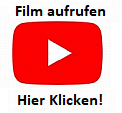 